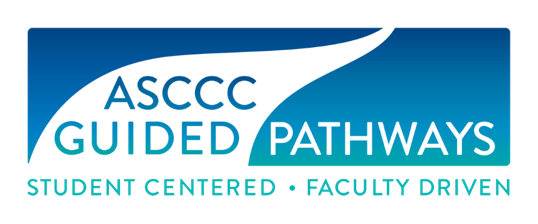 Guided Pathways Task Force MeetingMINUTESThursday, January 14, 20211:00 p.m. – 4:00 p.m.Zoom InfoMeeting ID: 849 3599 1216
https://us02web.zoom.us/j/84935991216
1 669 900 9128Present: Ginni May, Sarah Harris, Lance Heard, Stephanie Curry, Cheryl Aschenbach, Juan Buriel, Erik Shearer, Jeffrey Hernandez, Meridith Selden, Michelle Bean, Sam Foster, Krystinne Mica, Miguel Rother, Selena SilvaActionItemItemEnclosuresDiscussionWelcome and Check-in (20 min)Information/ReportAnnouncements/Updates (45 min)ASCCC Executive Committee MeetingASCCC Executive Committee members briefly discussed the January Executive Committee MeetingGuided Pathways efforts with partnersTeam dialogue, feedback took placeGPTF Teams guessing many have not gathered your teams yetWebinars Eric: no updates yet…interested in taking the pulse of the group of what they would like to see. Will send out an email with suggested topics and ask for feedback.  Ensuring learning will be a primary focus. Cheryl reported that the Accreditation Committee has 4 webinars that could be offered in collaboration with GPTF as a package (learning et al). Erik will pull from fall topics as well.Ideas included exploring link between accreditation and ensuring learning, CBESarah provided a list here…1) technical visits how it helped what it is like. 2) Meta majors where are we now?  3) Scheduling.  4) Culturally responsive curriculum or DEI.  5) Ensure learning and 6) Long-term planningTechnical Visits Jeffrey shared that he was drafting a memo to send to GP liaisons and academic senate presidents. It will include information on technical visits, transitioning GPTF work into existing ASCCC structures. Team will send to Ginni to finalize.Resources Meredith shared that there is nothing new with resources at this time. The mini papers/mini canvas courses will be linked when ready. Discussion/ActionFall 2020 Resolutions (30 min)17.01 Fall 2020 Integration of Guided Pathways Work and Institutional Processes and StructuresStephanie submitted this topic for a plenary session breakout. Much of this work has been done. Stephanie and Ginni may write one more Rostrum article to tie up the loose ends.18.01 Fall 2020 Paper and Resources for Evaluating Placement in English, English as a Second Language, and Mathematics PathwaysThis was assigned to GPTF and the Curriculum Committee. Carrie and Ginni will provide a draft plan to Dolores and Krystinne, then provide updated draft to both committees for refinement and then to the Executive Committee for approval.Encl. 1Encl. 2Break - 10 minBreak - 10 minBreak - 10 minBreak - 10 minInformation/ReportMini Papers/Mini Canvas Courses Group Updates (60 min)The Teams were invited to share progress of the 14 Mini Papers/Mini Canvas CoursesIncorporating student voice in GP designJeffrey. The group has met and have ideas and realized there is already a vast amount of resources. For example, a previous webinar that is on topic along with other resources. Their strategy is to create a canvas module. Krystinne volunteered to cull together what we have on our website in a folder and Cheryl is helping with a template. They will have a page that talks about the importance and one with student testimonials and links to student voices in different areas. They all volunteered to go through the folders looking for themes to put into a page.  Juan, Michelle, Cheryl, and Jeffrey volunteered to find principles/examples of student voice.  This will be a canvas module.  Sustaining and Institutionalizing GP into governance structuresStephanie shared that the group has not met yet since December. Look for an email for the group to meet soon.Aligning GP with equity minded actionsJeffrey. The group met yesterday and decided it would be great to have a PowerPoint Presidents can use to point to and see equity minded actions and share them. We started working on the PowerPoint.They will be meeting in 2 weeks Jan 28th.  Guided Pathways 101Eric. They have not met yet. An invite is coming for everyone to meet. One idea the group has is a fact document. Another is the Canvas course for this. Also, a PowerPoint to use as a primer for downloading and modifying. A document on the original GP book and how that manifests itself in our system is a suggestion.Scheduling Design for Student CompletionGinni shared that a group summary went out we will meet January 28th.Scheduling: A Student Centered Approach is the new proposed title. Ginni asked if the group could create scenarios that communicate how scheduling impacts student’s ability to complete courses/college and the barriers that exist.Help faculty appreciate scheduling that is student-focused as opposed to faculty-focused (hard to do!)Erik recommended this to be a webinar topic and will look to include a CIO and a researcher as well.Ginni summarized the current document and the GPTF members offered additional suggestions. Program mappingSarah.  Have not met.Integrating Guided Pathways into curriculum and program reviewCheryl.  Have not met.Meta majors part 1 when and how to get started.Sarah.  Have not met.OnboardingLance is lead and will pull the team together: Janet Meredith Eric and Krystinne.Student SupportJuan.  Have not met.  Do we want to incorporate examples from sample campuses?  The group decided to provide individual input at the first meeting.Data CoachingMeridith, Sam, Ginni, Janet, & Erik. They are working to develop a short course to include in the Professional Development College.  The course tentatively includes moderated activities (such as scenarios) assignments, and other resources.  Because of the larger scope of this project, the group is aiming to have it finished by late March or early April.Using student success metrics – this is incorporated into data coaching.Janet.  Ensuring LearningMeridith, Sam, Ginni, Cheryl, Erik, and Janet. The group is working to develop a short paper that provides advice to deal with the different facets of ensuring learning including the student perspective, industry standards, and local expectations.  This is a smaller project that we expect to have finished by the next GPTF meeting.DiscussionGoals and Meeting Planning (15 mins)Goals: Complete the Mini Papers/Mini Canvas CoursesSpring meeting schedule was set up.List of Agenda EnclosuresEnclosure 1: 17.01 Fall 2020 Integration of Guided Pathways Work and Institutional Processes and StructuresEnclosure 2: 18.01 Fall 2020 Paper and Resources for Evaluating Placement in English, English as a Second Language, and Mathematics PathwaysList of Agenda EnclosuresEnclosure 1: 17.01 Fall 2020 Integration of Guided Pathways Work and Institutional Processes and StructuresEnclosure 2: 18.01 Fall 2020 Paper and Resources for Evaluating Placement in English, English as a Second Language, and Mathematics PathwaysList of Agenda EnclosuresEnclosure 1: 17.01 Fall 2020 Integration of Guided Pathways Work and Institutional Processes and StructuresEnclosure 2: 18.01 Fall 2020 Paper and Resources for Evaluating Placement in English, English as a Second Language, and Mathematics PathwaysList of Agenda EnclosuresEnclosure 1: 17.01 Fall 2020 Integration of Guided Pathways Work and Institutional Processes and StructuresEnclosure 2: 18.01 Fall 2020 Paper and Resources for Evaluating Placement in English, English as a Second Language, and Mathematics Pathways